           2022 OESC Holiday Bazaar 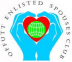    Bellevue Christian Center             Saturday, October 15, 2022                  9:00 AM to 3:00 PM Disclaimer of Liability It is agreed and understood that the vendor will indemnify the Offutt Enlisted Spouses Club (OESC), its heirs,  assigns, agents and designees, and hold them harmless against any and all claims, loss, damages, injury,  liability, and costs (including, but not limited to, reasonable attorney’s fees and court costs) arising from or in  connection with the use and occupancy of the premises during the 2019 OESC Holiday Bazaar. Nothing in  this agreement shall exempt the OESC for liability caused solely by its gross negligence or willful  misconduct. However, the OESC shall not be liable for any consequential or punitive damages, including, but  not limited to, damage or injury to persons, property and conduct of the vendor’s business, to expressly  include loss of revenue.  Media Release I hereby give my consent for my image and/or my merchandise to be videotaped, audio taped, or  photographed (to include any pictures submitted by me as part of the registration process) for the promotion  of the OESC Holiday Bazaar. I understand that these materials may or may not include the use of my name  or my business. I understand that selection and usage of these materials is at the discretion of the OESC, and I hereby waive  all personal claims, cause of action, liabilities or damages against the OESC and its employees and  designees, arising from or in connection with use of these promotion materials for the OESC Holiday Bazaar. Terms & Conditions By remitting payment for application, you agree to the terms and conditions below. You understand that this  registration fee is non-refundable except as described in Number 5. 1. The OESC Holiday Bazaar will be held Saturday, October 15, 2022 from 9:00 AM to 3:00 PM. The Bazaar will be held in the Bellevue Christian Center, 1400 Harvell Drive, Bellevue, NE. 2. Spaces measure approximately 10’x10’ and are $47 per space. Vendors may not sublet, assign, or trade  your designated space(s). 3. Email applications and photos if required to OESCBazaar@gmail.com. Deadline for applications is  September 26, 2022 or until all spaces are filled, whichever comes first. Spaces will be reserved in the order of completed applications. Invoices will be emailed out upon approval with 7 business day for payment to be  received in order to guarantee your space. Confirmation of your registration will be sent upon receipt of  payment. 4. Vendors will be notified by email of incomplete applications. Failure to fully complete the registration  process may risk the order in which the application is processed. 5. All cancellations must be emailed to OESCBazaar@gmail.com and must be received by September 26, 2022. There will be no refunds of registration fee for cancellations received after September 26,2022.  Additionally, the OESC reserves the right to cancel the Holiday Bazaar at any time with or without cause. In  the event of such contingency, vendor fees will be refunded. 6. Set up hours for the vendors are from 7:15 AM to 8:45 AM Saturday, October 15, 2022. Vendors will be able to pull up to the side of the building to unload. Once your items are unloaded you must move your vehicles to  the far side of the parking lot in the front of the building (prior to setting up) to help get all vendors unloaded  as quickly as possible. We will have extra help on hand before and after the event to help you. Vendors not  present by 8:45 AM Saturday morning will be considered a “no-show” and your space will be filled. 
The Offutt Enlisted Spouses Club (OESC) is a private organization. It is not a part of the Department of Defense or any of its  components. It has no governmental status. 2022 OESC Holiday Bazaar 7. All vendors are required to provide your own table(s) unless confirmed as part of the application process.  All tables need to be covered. To protect the gym floors all tables, stands, etc. must not mark, gouge or damage the floor. Tables without rubber feet/plastic will not be allowed. Signs and product cannot be hung or  attached to the walls or location structures. The OESC is not able to provide partitions. There are limited electrical outlets for wall spaces that are first come, first serve basis of vendors that have marked it under  Special Requests. Vendors requiring electrical usage must provide your own heavy-duty extension cords or  multi-outlet power strips. 8. Smoking or the use of tobacco products are prohibited on school property. 9. All merchandise must be in good taste. Material involving nudity, profanity, obscenity, or any other  potentially objectionable subject matter cannot be displayed. Any vendor may be refused the right to display  or sell merchandise deemed objectionable or unacceptable to the theme or spirit of the Holiday Bazaar. 10. The vendor assumes all responsibility for complying with applicable tax and licensing laws.  11. Vendors that pack up prior to 3:00 PM will not be invited back. Vendors will be responsible for  cleaning up your area by 4:00 PM. Vendors are required to man your space from 9 AM to 3 PM. If you need  to step away for a few minutes, ask a neighboring vendor or one of our volunteers to watch your space.  12. The OESC reserves the right to change the location of the Holiday Bazaar with reasonable notice to the  vendors. A change in location does not entitle the vendors to a refund of the registration fees, unless  cancellation is received in writing before September 26, 2022 as described in Number 5. 13. The OESC reserves the right to remove any vendor for any cause, to include violation of the OESC  Holiday Bazaar Terms and Conditions. In the event of such removal, the vendor will not be entitled to  reimbursement of any fees. 14. The bank fee assessed from our bank will be passed on to the vendor, if your payment is returned to the  OESC for Non-Sufficient Funds or any other reason. Questions/Concerns can be emailed to: OESCBazaar@gmail.comThe Offutt Enlisted Spouses Club (OESC) is a private organization. It is not a part of the Department of Defense or any of its  components. It has no governmental status. 